6 Week MIT Training ProgramNew Store ManagerTraining to be conducted at a Pre-Selected Training Store in TexasWeek 1Week 2	Transamerican University in Texas with Jr MehalDay 19am-10am	Welcome to Transamerican University10am-12pm	Legend Training 12pm-1pm	Lunch1pm-3pm	Open Order Training 3pm-5pm	Invoice Structure5pm-6pm	Class discussion and reviewDay 29am-10am	Review previous day’s material10am-12pm	CBO Module		Transfers and PO’s		The Watcher System		Scheduling Service Appointments		Helpful Websites12pm-1pm	Lunch1pm-3pm	Open Order Training3pm-5pm	Suspension Training5pm-6pm	Class discussion and reviewDay 39am-10am	Review previous day’s material10am-11am	Setting Goals and Keeping Them (Power Point)		Up Sales Module (Power Point)		Warranty Module (Power Point)		TMG Module (Power Point)		Doing What’s Best for the Company (Power Point)11am-12pm	Open Orders Training12pm-1pm	Lunch	1pm-3pm	Wheel and Tire Training3pm-5pm	Checking-In Vehicles and Preparing Work Orders5pm-6pm	Class discussion and reviewDay 49am-10am	Review previous day’s material10am-12pm	Receiving Daily Delivery12pm-1pm	Lunch1pm-3pm	Drivetrain	3pm-5pm	Closing Invoices and Work Orders5pm-6pm	Class Discussion and ReviewDay 59am-12pm	Review TU Course materials12pm-1pm	Lunch1pm-3pm	Final Thoughts and Paperwork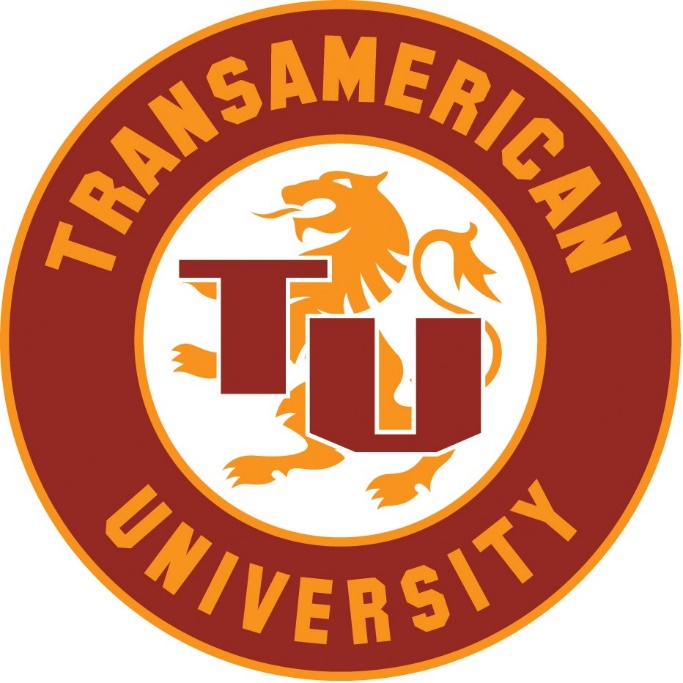 Week 3		Back Home with Training provided laptop (picked up at TU)(Will have follow up webinars and phone calls by Drew to ensure Manager is on track)Week 4	Training conducted at Pre-Selected California Training Store (with Drew)     Week 5	MIT Training Class in California with Drew MaxwellWeek 6	Returns back home to work with RM, RSM and DSI RepRMRSMDSI RepSelfWeek 1	Training Store in TexasWeek 2	Transamerican University in TexasWeek 3	Return Home to complete MIT 4WPGarage coursesWeek 4	Training Store in CaliforniaWeek 5	MIT Training Class in CaliforniaWeek 6	Return Home to work with RM, RSM and DSIMaxwell will follow up on a regular basis with the MIT after returning to their store to ensure that everything is on track and to support them when neededTwo weeks after completing the 6 week course a survey will be sent to the MIT via Survey Monkey asking them for feedback on the program60 days after completing the program, the MIT will fill out the Day 1Welcome VideoADP Workforce Now RegistrationADP Workforce Now Basic FunctionsADP Workforce Now Statement RetrievalThe HR WebsiteIntro to Legend Part 1Intro to Parts Inquiry Part 1IT Security Training Part 2Warranty Training OverviewEmployee Injury ReportingIntro to Parts Inquiry Part 2Intro to Sales Orders InvoicesWarranty Training ApproachDay 2Suspension TrainingHelpful WebsitesGreeting Customers In StoreVehicle Check-inExisting Customer Look-up and Customer MaintenanceDrop ZoneWheel TorqueO'Reilly First Call TrainingIntro to Parts Inquiry Part 3Intro to Sales Orders Work OrdersLabor GuideWarranty Sales ReturnsHouse Brands /Commission PlanOverstock TrainingDay 3How and Why we Capture Emails Receiving TruckSynchrony-Module 2House Brands /Commission Plan Part 2 featuring Brand Mgrs.)Introduction to LightingLegend Tips  10 Day InspectionsGreeting Customers On PhoneEmailing Invoices and QuotesQuick Look UpsOpen Quotes ManagementBackspacing and OffsetTPMS and Lug Nuts TrainingDay 4Winch TrainingWinching TechniquesCustomer ServiceAlignment Basic TrainingTire Wear TrainingOpen Orders ManagementTMG ToolboxTMG InstructionsShop CalendarGear Squad Catalog TrainingGear TrainingUnderstanding Limited Slip DifferentialsHow Differentials Work and Types of DifferentialsAround the CornerCarrier BrakesDay 5Taking a DepositHassle Free Return PolicySafety TrainingIIPP Training3:00 ProtocolExpediting and Freight ChargesTransfers and PO'sMAP and Unilateral PricingDay 1DSRDashboardMonday UpdatesMDA'sOpen OrdersOpen QuotesReceiving Truck/BOL'sTransfersOver/ShortBack Order ReleaseStock OutPO'sThe WatcherRICM SupportPhysical InventoryEnd of Day (Negative Report?)BalancingDay 2Shop CalendarSchedulingUp Sales ServiceNotes and Disclaimers and WaiversLabor WarrantyLabor CorrectionsPDI3:00 ProtocolITF/TSB'sIIPPShop SafetyDSI ProcessNew Manager PitfallsTime ManagementDelegationDay 3P&LOvertimeTMG TrackerWarranty TrackerSales JournalCommissionable SalesSales by Customer TypeSales w & w/o DSIEmployee Injuries MITBuy MiscMerchandisingROP'sGoal BoardLabor to Merch SalesLabor GPReturns (warranty, new, T&R, Field Destroy)CoresCycle CountsOverstockInventory CapRGA'sDay 4ADPRecruitingInterviewingDrug Screen/Background ChecksClassificationsCompensation PlanNew Hire ProcessReview ProcessProgressive DisciplineTerminationsSocial MediaSale Day PreparationFocus StoresClub ProgramsCSI/In MomentSecond BiteEmail CaptureDay 5TAP DATAPricingPrice OverridesBuy MiscVendor MiscCharge AccountsToolbox TourSales Links TabManager Links TabToolbox ContactsTMG ContactsContacts.4wheelpartsInformsOffice SuppliesConcurCredit CardsOutlookExcelTasks Week 4Tasks Week 4Perform several vehicle check- insReceive Daily Delivery/ UPS/FedExReceive TransfersReceive PO'sMonday ReportReview Most Recent MD&AReview Open OrdersReview Open QuotesCycle CountsOverstockDefectivesDrop ZonePDI WaiversIIPPThe Watcher SystemReview Open TransfersReview NegativesReview Open PO'sBooksShop CalendarLabor Report (Correction)Perform 3:00 ProtocolClose out DSI paperwork (if applicable)Review Warranty TrackerReview TMG TrackerCover a topic at the Friday MeetingReceive some Miscellaneous PO'sBuild a Goal BoardPerform a Return (if applicable)Approve Weekly TimecardsSit in on an Interview (if applicable)Post Pictures for Their Home Store's Social Media PageDiscuss Sale Day Prep with Store ManagerCSI/In Moment- Review Survey/Observe Mgr call to customerReview Price OverridesInventory Office Supplies- Put together an order (if necessary)MondayIntroductionsReview ModulesBreakDSRLunchMonday UpdateBreakOpen InvoicesOver/Short TuesdayReview Prior DayShop CalendarScheduling LaborNotes and DisclaimersBreakPO'sThe WatcherFreight ControlLunchMD&APDI3:00 ProtocolLabor CorrectionsBreakCycle CountsCredit Cards/ConcurWednesdayReview Prior DayP&LBreakP&LLunchShop SuppliesOvertimeInjuries/Workers CompBreakOpen QuotesBuy MiscShowroom (Featured Item of the Month, Merchandise)ThursdayReview Prior DayGoalsBreakLabor to Merchandise SalesLabor GP ReportLunchWarrantyT&RBreakField DestroyOverstockFridayReview Prior DayPreparing and presenting a Friday meetingOne Minute Manager ReviewBreakPhysical InventoryNegative On HandEnd of DayLunchBooksTraining and Bench BuildingBreakScheduling your Day/Week/MonthRecap the CourseMeet with O'Reilly RepMeet Local Jeep and Truck ClubsGrand Opening PreparationCheck out the Local CompetitionGet to know the other stores in the complexGet with Nick G on AdvertisingFind out Shipping ScheduleMake the Store ScheduleTalk to RM on Disciplinary ExpectationsCheck on Local aftermarket Vehicle LawsReview Local Store Access with RMCall and meet your local Warehouse ManagerFind out who your Expediter will beSet up the desktops on the computers (User name/password)First CallSynchronyBib ExpressInformsATD OnlineDealerlineReview budget with RMSpecific updates the RM wantsSet up Store Credit Card and Wells Fargo AccountInventory Cap ProjectionSet up safe and cash drawerAccounting SubmissionsStore StampsPermits PostedGrassroots MarketingPhones properly set upThoroughly test internet connectionIIPP Safety Walk Around with RSMMake sure Shop Supplies are stocked upSet up Shop ServicesSafety KleenLinen ServiceAirgasTire DisposalHunter RepOutline a Test Drive RouteDetermine a Muster PointEvacuation Route MapsMSDS BinderHazardous Waste ManifestSet up Local Dealership Accounts for PartsPush ProcessDSI Invoicing ProcessRide-a-Long with DSI RepHow the vehicle is to be sent back to dealershipHow to make sure completed invoices get to DealerFollow up with HR on ClinicCheck with HR on Drug Screen ClinicPDI FormsDSI Forms and StickersVehicle Check In CardsWork Order BagsWaiver BookDOT Registration CardsMake sure bathrooms are stockedPowder CoaterPaint ShopTow CompaniesBed Liner Installer Tint Shop CourierLocal Fully Stocked Hardware Store/Leaf Spring ShopCheck on Warehouse SuppliesOffice SuppliesCheck for Local Vinyl Wrap ShopsFind a local Exhaust ShopFind a local Driveshaft ShopStock the Waiting RoomAssign housekeeping choresPrinting Tire PlacardsDesignate Employee Parking areaContinue Social MediaMake sure ORA Catalogs are onsiteOrder Yellow BagsReview TV operation with New Store Set Up Team